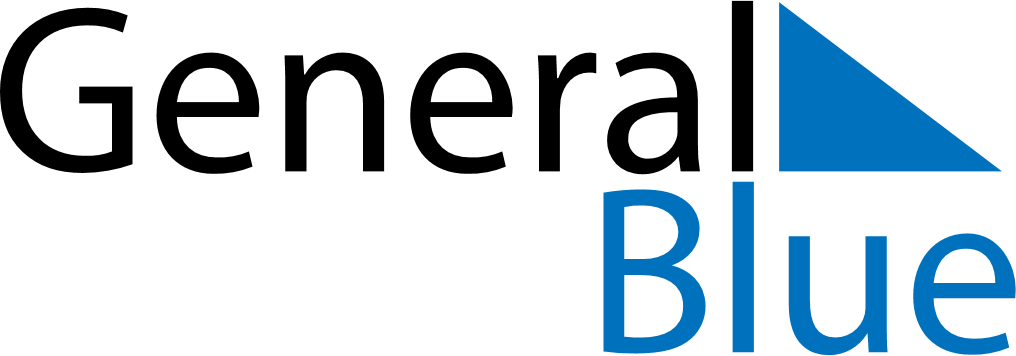 April 2025April 2025April 2025AlbaniaAlbaniaSUNMONTUEWEDTHUFRISAT12345April Fools’ Day67891011121314151617181920212223242526Catholic Easter
Orthodox EasterCatholic Easter
Orthodox Easter27282930